О квалификационных требованиях  для замещения должностеймуниципальной службы в администрации Новониколаевского сельского поселения Калининского района В соответствии с законом Краснодарского края от 8 июня 2007 года№ 1244-КЗ «О муниципальной службе в Краснодарском крае», с законом Краснодарского краяот 8 июня 2007 года № 1243-КЗ «О Реестре муниципальных должностей и Реестре должностей муниципальной службы в Краснодарском крае» и с законом Краснодарского края от 3 мая 2012 года№ 2490-КЗ «О типовых квалификационных требованиях для замещения должностей муниципальной службы в Краснодарском крае», п о с т а н о в л я ю:1. Утвердить положение о квалификационных требованиях для замещения должностей муниципальной службы в администрации Новониколаевского сельского поселения Калининского района согласно  приложению.2. Признать утратившими силу:2.1. Постановление администрации Новониколаевского сельского поселения  Калининского района от 21.12.2017№ 185 «О квалификационных требованиях  для замещения должностеймуниципальной службы в администрации Новониколаевского сельского  поселения Калининского района»;2.2. Постановление администрации Новониколаевского сельского поселения  Калининского района от 08.05.2018 № 73 «О внесении изменений в постановление администрации Новониколаевского сельского поселения Калининского района от 21.12.2017 № 185 «О квалификационных требованиях  для замещения должностеймуниципальной службы в администрации Новониколаевского сельского  поселения Калининского района».3. Общему отделу администрации Новониколаевского сельского поселения Калининского района(Смелик) опубликовать настоящее постановление в порядке, установленном для официального опубликования муниципальных правовых актов Уставом Новониколаевского сельского поселения Калининского района и разместить на официальном сайте администрации Новониколаевского сельского поселения в сети Интернет.24. Контроль за выполнением настоящего постановления оставляю за собой.5. Постановление вступает в силу со дня его опубликования.Глава Новониколаевского сельского поселенияКалининского района                                                                                 И.Г. ДудкаПРИЛОЖЕНИЕ УТВЕРЖДЕНО     постановлением администрации                                                                                           Новониколаевскогосельского поселенияКалининского района от  29.01.2020     № 19Положение
о квалификационных требованиях для замещения должностей муниципальной службы в администрацииНовониколаевского сельского поселения Калининского районаОбщие положенияНастоящее Положение разработано в соответствии с Законом Краснодарского края от 8 июня 2007 года № 1244-КЗ «О муниципальной службе в Краснодарском крае», с Законом Краснодарского края от 3 мая 2012 года № 2490-КЗ «О типовых квалификационных требованиях для замещения должностей муниципальной службы в Краснодарском крае», для определения квалификационных требований для замещения должностей муниципальной службы в администрации Новониколаевского сельского поселения Калининского района.Положение распространяется на всех муниципальных служащих администрации Новониколаевского сельского поселения Калининского района.Квалификационные требования, оговоренные в настоящем Положении, служат основой для разработки должностных инструкций, содержащих конкретный перечень обязанностей муниципального служащего с учетом особенностей выполняемой работы.Для замещения должностей муниципальной службы квалификационные требования предъявляются к уровню профессионального образования, стажу муниципальной службы (государственной службы) или стажу работы по специальности, профессиональным знаниям и умениям, необходимым для исполнения должностных обязанностей.Квалификационные требования к уровню профессионального образования:1.1. Для замещения должностей муниципальной службы определяются следующие типовые квалификационные требования к уровню профессионального образования:2по главным должностям муниципальной службы - высшее образование не ниже уровня специалитета, магистратуры по профилю деятельности органа или по профилю замещаемой должности;по ведущим должностям муниципальной службы - высшее образование по профилю деятельности органа или по профилю замещаемой должности;по старшим и младшим должностям муниципальной службы - профессиональное образование по профилю замещаемой должности.1.2.  Требования к направлению и квалификации профессионального образования по должностям муниципальной службы  установлены в приложении к настоящему Положению (приложение) и включаются в должностную инструкцию муниципального служащего.2. Для замещения должностей муниципальной службы устанавливаются следующие  квалификационные требования к стажу муниципальной службы или стажу работы по специальности, направлению подготовки:1) главных должностей муниципальной службы - не менее одного года стажа муниципальной службы или стажа работы по специальности, направлению подготовки;2) ведущих, старших и младших должностей муниципальной службы - без предъявления требования к стажу.3. Квалификационные требования к знаниям и умениям, которые необходимы для исполнения  должностных обязанностей.	3.1.Квалификационные требования к знаниям и умениям, которые необходимы для исполнения  должностных обязанностей, устанавливаются в зависимости от области и вида профессиональной служебной деятельности муниципального служащего его должностной инструкцией. Должностной инструкцией муниципального служащего могут также предусматриваться квалификационные требования к специальности, направлению подготовки.	3.2. Специальные профессиональные знания подтверждаются документом государственного образца о высшем или среднем профессиональном образовании по специальностям, направлениям подготовки, соответствующим направлениям  деятельности органа местного самоуправления, избирательной комиссии муниципального образования.	В случае, если специальные профессиональные знания подтвержденные документом государственного образца о высшем или среднем профессиональном образовании, не соответствуют  направлениям  деятельности органа местного самоуправления, избирательной комиссии муниципального образования, учитывается документ государственного образца о дополнительном профессиональном образовании по соответствующим направлениям деятельности органа местного самоуправления, избирательной комиссии муниципального образования.	3.3. Порядок и формы учета и контроля соблюдения муниципальными служащими квалификационных требований к знаниям  и умениям, которые необходимы для исполнения должностных обязанностей,  а также порядок и 3сроки получения дополнительного профессионального образования муниципальных служащих определяется представителем нанимателя (работодателем). Глава Новониколаевского сельского поселенияКалининского района                                                                      И.Г. ДудкаПриложение к положению о квалификационныхтребованиях для замещения должностеймуниципальной службы вадминистрации Новониколаевского сельского поселения Калининского районаТребования к направлению и квалификации профессионального образования, к минимальному стажу муниципальной (государственной) службыпо конкретным должностям муниципальной службы администрации Новониколаевского сельского поселения Калининского районаНачальник общего отделаадминистрации Новониколаевского сельского поселенияКалининского района                                                                                                   Т.Н. Смелик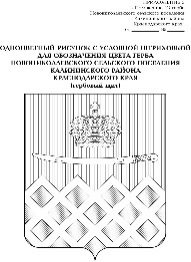 АДМИНИСТРАЦИЯ НОВОНИКОЛАЕВСКОГО СЕЛЬСКОГО ПОСЕЛЕНИЯ КАЛИНИНСКОГО РАЙОНААДМИНИСТРАЦИЯ НОВОНИКОЛАЕВСКОГО СЕЛЬСКОГО ПОСЕЛЕНИЯ КАЛИНИНСКОГО РАЙОНААДМИНИСТРАЦИЯ НОВОНИКОЛАЕВСКОГО СЕЛЬСКОГО ПОСЕЛЕНИЯ КАЛИНИНСКОГО РАЙОНААДМИНИСТРАЦИЯ НОВОНИКОЛАЕВСКОГО СЕЛЬСКОГО ПОСЕЛЕНИЯ КАЛИНИНСКОГО РАЙОНААДМИНИСТРАЦИЯ НОВОНИКОЛАЕВСКОГО СЕЛЬСКОГО ПОСЕЛЕНИЯ КАЛИНИНСКОГО РАЙОНААДМИНИСТРАЦИЯ НОВОНИКОЛАЕВСКОГО СЕЛЬСКОГО ПОСЕЛЕНИЯ КАЛИНИНСКОГО РАЙОНААДМИНИСТРАЦИЯ НОВОНИКОЛАЕВСКОГО СЕЛЬСКОГО ПОСЕЛЕНИЯ КАЛИНИНСКОГО РАЙОНАПОСТАНОВЛЕНИЕПОСТАНОВЛЕНИЕПОСТАНОВЛЕНИЕПОСТАНОВЛЕНИЕПОСТАНОВЛЕНИЕПОСТАНОВЛЕНИЕПОСТАНОВЛЕНИЕот29.01.2020№          19ст-ца Новониколаевскаяст-ца Новониколаевскаяст-ца Новониколаевскаяст-ца Новониколаевскаяст-ца Новониколаевскаяст-ца Новониколаевскаяст-ца Новониколаевская№Наименование должности, отраслевого (функционального) органа администрацииПрофессиональное образованиеПрофессиональное образованиеСтаж муниципальной (государственной службы)№Наименование должности, отраслевого (функционального) органа администрациинаправление, специальностьквалификацияСтаж муниципальной (государственной службы)Заместитель главыПромышленное и гражданское строительствоИнженерСтаж не менее одного года муниципальной службы или стажа работы по специальности, направлению подготовки Заместитель главыПроизводство строительных  изделий и конструкцийИнженерСтаж не менее одного года муниципальной службы или стажа работы по специальности, направлению подготовки Заместитель главыЭнергетика ИнженерСтаж не менее одного года муниципальной службы или стажа работы по специальности, направлению подготовки Заместитель главыЭнергообеспечение предприятийИнженерСтаж не менее одного года муниципальной службы или стажа работы по специальности, направлению подготовки Заместитель главыПромышленная теплоэнергетикаИнженерСтаж не менее одного года муниципальной службы или стажа работы по специальности, направлению подготовки Заместитель главыГосударственное и муниципальное управлениеМенеджерСтаж не менее одного года муниципальной службы или стажа работы по специальности, направлению подготовки Заместитель главыТеплогазоснабжение и вентиляцияИнженерСтаж не менее одного года муниципальной службы или стажа работы по специальности, направлению подготовки Заместитель главыВодоснабжение и водоотведениеИнженерСтаж не менее одного года муниципальной службы или стажа работы по специальности, направлению подготовки Заместитель главыЗащита в чрезвычайных ситуацияхИнженерСтаж не менее одного года муниципальной службы или стажа работы по специальности, направлению подготовки Заместитель главыПожарная безопасностьИнженерСтаж не менее одного года муниципальной службы или стажа работы по специальности, направлению подготовки Заместитель главыУправление персоналомМенеджерСтаж не менее одного года муниципальной службы или стажа работы по специальности, направлению подготовки Заместитель главыМаркетингМаркетологСтаж не менее одного года муниципальной службы или стажа работы по специальности, направлению подготовки Заместитель главыЭкономика и управление на предприятии (по отраслям)Экономист-менеджерСтаж не менее одного года муниципальной службы или стажа работы по специальности, направлению подготовки Заместитель главыЮриспруденцияЮристСтаж не менее одного года муниципальной службы или стажа работы по специальности, направлению подготовки Заместитель главыПедагогикаПреподаватель педагогикиСтаж не менее одного года муниципальной службы или стажа работы по специальности, направлению подготовки Заместитель главыПсихологияПсихологСтаж не менее одного года муниципальной службы или стажа работы по специальности, направлению подготовки Заместитель главыАгрономияУченый агрономАгрономСтаж не менее одного года муниципальной службы или стажа работы по специальности, направлению подготовки Заместитель главыМеханизация сельского хозяйстваИнженерСтаж не менее одного года муниципальной службы или стажа работы по специальности, направлению подготовки Заместитель главыВетеринарияВетеринарный врачСтаж не менее одного года муниципальной службы или стажа работы по специальности, направлению подготовки Заместитель главыТехнология производства и переработки сельскохозяйственной продукцииТехнолог сельскохозяйственного производстваСтаж не менее одного года муниципальной службы или стажа работы по специальности, направлению подготовки Финансовый отделФинансовый отделФинансовый отделФинансовый отделФинансовый отделНачальник отделаЭкономикаБакалавр экономикиБез предъявления требования к стажу Начальник отделаЭкономикаМагистр экономикиБез предъявления требования к стажу Начальник отделаБухгалтерский учет, анализ и аудитЭкономистБез предъявления требования к стажу Начальник отделаЭкономика и бухгалтерский учетБухгалтерБез предъявления требования к стажу Начальник отделаЭкономика и бухгалтерский учетБухгалтер с углубленной подготовкойБез предъявления требования к стажу Начальник отделаЭкономика и бухгалтерский учетЭкономистБез предъявления требования к стажу Начальник отделаФинансы и кредитФинансистБез предъявления требования к стажу Начальник отделаЭкономика и управление на предприятии (по отраслям)Экономист-менеджерБез предъявления требования к стажу Начальник отделаБухгалтерский учет, анализ и аудитЭкономистБез предъявления требования к стажу Начальник отделаЭкономика и бухгалтерский учетБухгалтерБез предъявления требования к стажу 3.Главный специалистЭкономикаМагистр экономикиБез предъявления требования к стажу 3.Главный специалистЭкономикаБакалавр экономикиБез предъявления требования к стажу 3.Главный специалистБухгалтерский учет, анализ и аудитЭкономистБез предъявления требования к стажу 3.Главный специалистЭкономика и бухгалтерский учетБухгалтерБез предъявления требования к стажу 3.Главный специалистЭкономика и организация сельского хозяйстваЭкономистБез предъявления требования к стажу 3.Главный специалистФинансы и кредитЭкономистБез предъявления требования к стажу 3.Главный специалистФинансы и кредитФинансистБез предъявления требования к стажу 3.Главный специалистЭкономика и управление на предприятии (по отраслям)Экономист-менеджерБез предъявления требования к стажу 4.Ведущий специалистБухгалтерский учет, анализ и аудитЭкономистБез предъявления требования к стажу4.Ведущий специалистФинансы и кредитФинансистБез предъявления требования к стажу4.Ведущий специалистПрикладная информатика (по областям)Информатик с указанием областиБез предъявления требования к стажу4.Ведущий специалистИнформационные системы и технологииИнженер, системный программистБез предъявления требования к стажу4.Ведущий специалистЭкономика и бухгалтерский учетБухгалтерБез предъявления требования к стажу4.Ведущий специалистЭкономика и бухгалтерский учетЭкономистБез предъявления требования к стажу4.Ведущий специалистФинансы и кредитФинансистБез предъявления требования к стажу4.Ведущий специалистЭкономика и бухгалтерский учетБухгалтерБез предъявления требования к стажу4.Ведущий специалистЭкономикаМагистр экономикиБез предъявления требования к стажу4.Ведущий специалистЭкономикаБакалавр экономикиБез предъявления требования к стажу4.Ведущий специалистБухгалтерский учет в сельскохозяйственном производствеБухгалтерБез предъявления требования к стажу5.Ведущий специалистБухгалтерский учет, анализ и аудитЭкономистБез предъявления требования к стажу5.Ведущий специалистФинансы и кредитФинансистБез предъявления требования к стажу5.Ведущий специалистПрикладная информатика (по областям)Информатик с указанием областиБез предъявления требования к стажу5.Ведущий специалистИнформационные системы и технологииИнженер, системный программистБез предъявления требования к стажу5.Ведущий специалистЭкономика и бухгалтерский учетБухгалтерБез предъявления требования к стажу5.Ведущий специалистЭкономика и бухгалтерский учетЭкономистБез предъявления требования к стажу5.Ведущий специалистФинансы и кредитФинансистБез предъявления требования к стажу5.Ведущий специалистЭкономикаМагистр экономикиБез предъявления требования к стажу5.Ведущий специалистЭкономикаБакалавр экономикиБез предъявления требования к стажу5.Ведущий специалистЭкономика и бухгалтерский учетБухгалтерБез предъявления требования к стажуОбщий отделОбщий отделОбщий отделОбщий отделОбщий отдел6.Начальник отделаГосударственное и муниципальное управлениеМенеджерБез предъявления требования к стажу 6.Начальник отделаПедагогикаПедагогБез предъявления требования к стажу 6.Начальник отделаЮриспруденцияЮристБез предъявления требования к стажу 6.Начальник отделаПравоохранительная деятельностьЮристБез предъявления требования к стажу 6.Начальник отделаЭкономика и управление на предприятии (по отраслям) ЭкономистБез предъявления требования к стажу 6.Начальник отделаЮриспруденцияУчитель праваБез предъявления требования к стажу 7.Ведущий специалистГосударственное и муниципальное управлениеМенеджерБез предъявления требования к стажу 7.Ведущий специалистПедагогикаПреподаватель Без предъявления требования к стажу 7.Ведущий специалистПедагогика и психологияПедагог-психологБез предъявления требования к стажу 7.Ведущий специалистФилологПреподаватель русского языка и литературыБез предъявления требования к стажу 7.Ведущий специалистЮриспруденцияУчитель праваБез предъявления требования к стажу 7.Ведущий специалистПравоохранительная деятельностьЮристБез предъявления требования к стажу 7.Ведущий специалистЭкономикаЭкономистБез предъявления требования к стажу 7.Ведущий специалистБухгалтерский учет, анализ и аудитЭкономистБез предъявления требования к стажу 7.Ведущий специалистЮриспруденцияЮристБез предъявления требования к стажу 7.Ведущий специалистЗемельный кадастрИнженерБез предъявления требования к стажу 7.Ведущий специалистГосударственное и муниципальное управлениеМенеджерБез предъявления требования к стажу 8.Ведущий специалистГосударственное и муниципальное управлениеМенеджерБез предъявления требования к стажу8.Ведущий специалистЗемлеустройство ИнженерБез предъявления требования к стажу8.Ведущий специалистЮриспруденцияЮристБез предъявления требования к стажу8.Ведущий специалистФилологПреподаватель русского языка и литературыБез предъявления требования к стажу8.Ведущий специалистПедагогика и методика начального образованияУчитель начальных классовБез предъявления требования к стажу8.Ведущий специалистБухгалтерский учет, анализ и аудитЭкономистБухгалтерБез предъявления требования к стажу8.Ведущий специалистПедагогикаПреподаватель Без предъявления требования к стажу9.Специалист 1 категорииГосударственное и муниципальное управлениеМенеджерБез предъявления требования к стажу.9.Специалист 1 категорииЗемлеустройство ИнженерБез предъявления требования к стажу.9.Специалист 1 категорииЮриспруденцияЮристБез предъявления требования к стажу.9.Специалист 1 категорииФилологПреподаватель русского языка и литературыБез предъявления требования к стажу.9.Специалист 1 категорииПедагогика и методика начального образованияУчитель начальных классовБез предъявления требования к стажу.9.Специалист 1 категорииБухгалтерский учет, анализ и аудитЭкономистБухгалтерБез предъявления требования к стажу.9.Специалист 1 категорииТехническая эксплуатация подвижного состава железных дорог ТехникБез предъявления требования к стажу.9.Специалист 1 категорииЭксплуатация нефтяных и газовых месторожденийТехникБез предъявления требования к стажу.